КГУ «Двуреченская средняя школа отдела образования Есильский район»Отчет 11.06.2019год.11.06.19г. на площадке «Ақбота» были проведены следующие мероприятия:Утренняя зарядка, линейка,  игры на свежем воздухе, завтрак, обед и мероприятия: экскурсия в школьный музей «Наша школа», спортивные игры, вкусные эстафеты. 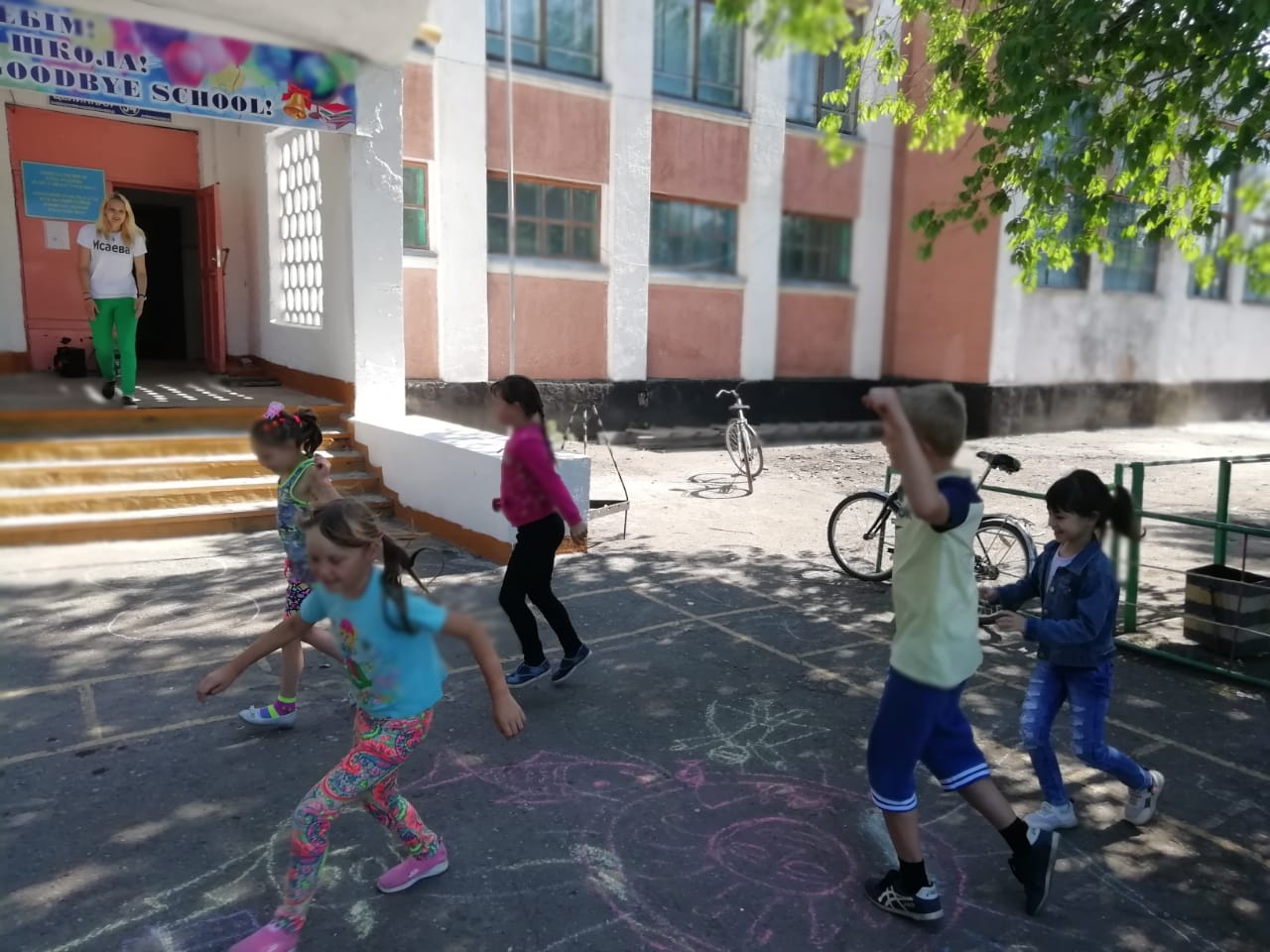 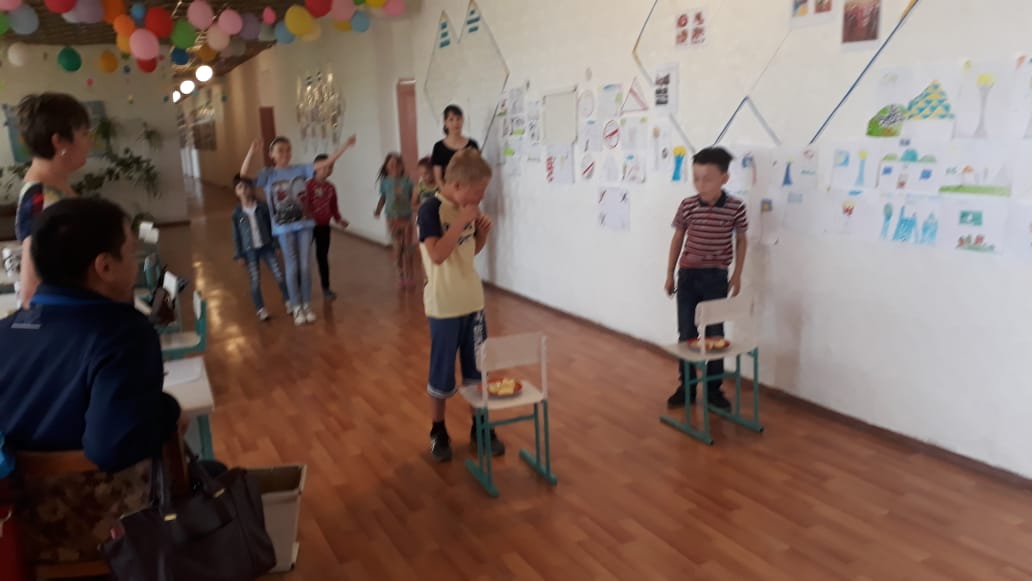 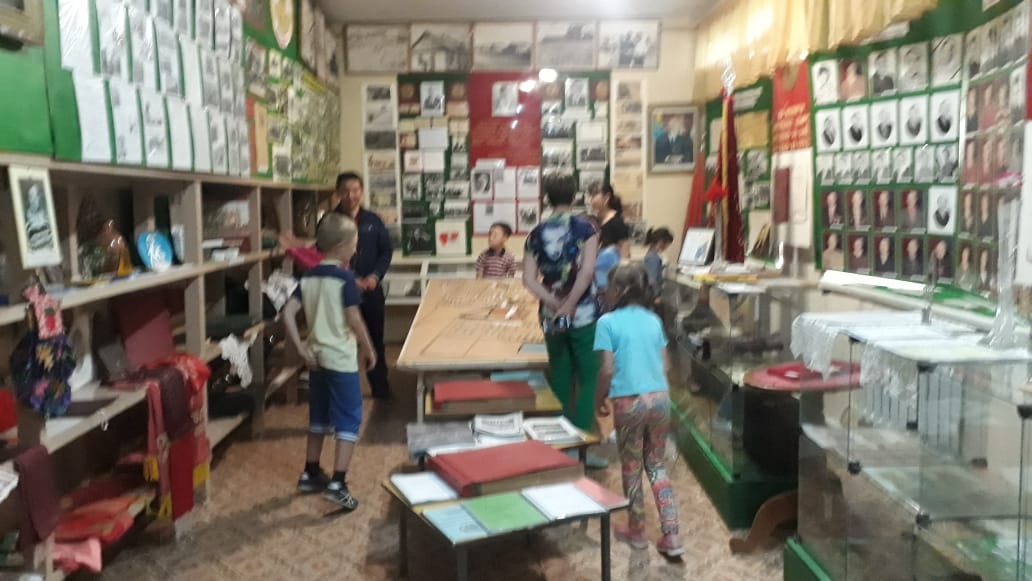 Вожатая: Удовик О.Н.